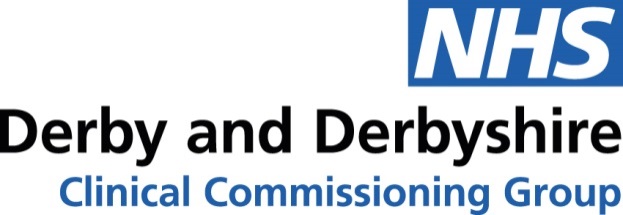 Steroid Emergency Card to Support Early Recognition and Treatment of Adrenal Crisis in AdultsSteroid Emergency Cards – National Patient Safety Alert: in August 2020 the National Patient Safety Agency (NPSA) issued an alert and published national guidance promoting a new patient-held Steroid Emergency Card to support the early recognition and treatment of adrenal crisis in adults.The Steroid Emergency Card is NOT a replacement for the blue Steroid Treatment Card. Practices are required to review their procedures and may need to issue blue Steroid Treatment Cards as well as red Steroid Emergency Cards.   https://www.england.nhs.uk/wp-content/uploads/2020/08/NPSA-Emergency-Steroid-Card-FINAL-2.3.pdf  Currently the clinical systems do not appear to have separate specific read codes for the two different cards so when adding read code(s) to the patient record, please add free text to indicate which of the card(s) have been issued to the patient. Currently available are:Steroid treatment card issued (XaVxk  / 711121000000102)STC1 Steroid treatment card (8B317 / 112911000000105)Please consider liaising with your local community pharmacy on how you can work together to best support implementation of this important safety alert such as ensuring they have ordered cards and be prepared to hand out to appropriate patients, and feeding back to the practice for those patients they have issued cards to. If you have examples or ideas of how you have / can successfully progress the implementation that you are happy to share please email ddccg.meds.man@nhs.net.Dependant on capacity and previously identified PCN priorities, your CCG medicines management team may be available to support this work but please liaise with your practice team to agree a plan.Implementation ResourcesA range of guidance and information has been provided below to support practices with implementing the recommendations above. These includes links to the current guidance, clinical system searches to support identification of affected patients,  patient information letter templates and links to obtain both the Blue Steroid Treatment Card and the new Steroid Emergency Card.Current GuidanceSpecialist Pharmacy Service (SPS) have finalised their guidance which can be found here and details specific dugs and doses where patients may be at risk. Local dermatologists advocate following the SPS guidance for topical steroids.https://www.endocrinology.org/media/4030/spssfe_supporting_sec_-final_hls-19022021-2-1.pdf PrescQIPP have updated their Hot Topic guide. PrescQIPP have liaised with SPS during the production of their resources, however there are a few differences, mainly due to the lack of exact evidence in some areas.Clinical System SearchesThere are different searches and available but due to the lack of exact evidence in some areas it is acknowledged that any one suite of searches may not accurately capture all patients potentially at risk, and such there is no one suite of searches that we specifically recommend. Other search limitations include they will not identify patients in more than one search, the dose for patients using the MART regime and patients who may be over-ordering. Practices may wish to run multiple searches minimise chances of missing patients.Other resourcesClinical System Searches (in no particular order)DetailCommentsCCG MOD Team S1 searches can be found in the CCG MOD Team folder, suite of searches titled ‘Steroid Warning Card (14)’The searches are numbered 1 -9 in priority order for review. For those searches detailed as ‘USE OUTPUT’ you can view the prescribed dose/quantity issued without the need to open individual patient records. Your CCG pharmacist or technician can demonstrate how to use the outputs if needed.CCG MOD Team EMIS searches are based on the Ardens searches. Export the auto reports into Excel to filterThese searches will need to imported on an individual practice basisArdensArdens have set up a search titled ‘Known adrenal insufficiency on corticosteroids – consider need for steroid card’ which can be found under Alerts/Other, CASPop-up alert and template also availableIt appears the Ardens searches will only pick up high dose inhaled steroids where the read code ‘Using inhaled steroids – high dose’ (663g2) has been usedPrescQIPP – updated May 14th 2021Protocols Copy and save the searches before importing into the clinical system. The protocols will need to be unzipped (extract data) before importing into the clinical system. There is a guide to content and implementation of protocols in the zipped folder.PrescQIPP Hot Topics Updated Apr-21Patient letter with Steroid Emergency CardExample letter which can be adapted. It includes a Steroid Emergency Card for patients to cut out and keep.Steroid Alert Card guidanceSlides from SPSSPS Webinar (users will need to sign in)https://www.sps.nhs.uk/articles/mus-webinar-steroid-emergency-card-recording/Both the Steroid Treatment Card and the Emergency Steroid Card can be ordered from the usual suppliersNHS Forms at NHS Business Services Authority (NHS BSA) http://www.nhsforms.co.uk/ Primary Care Support England https://secure.pcse.england.nhs.uk/_forms/pc sssignin.aspx 